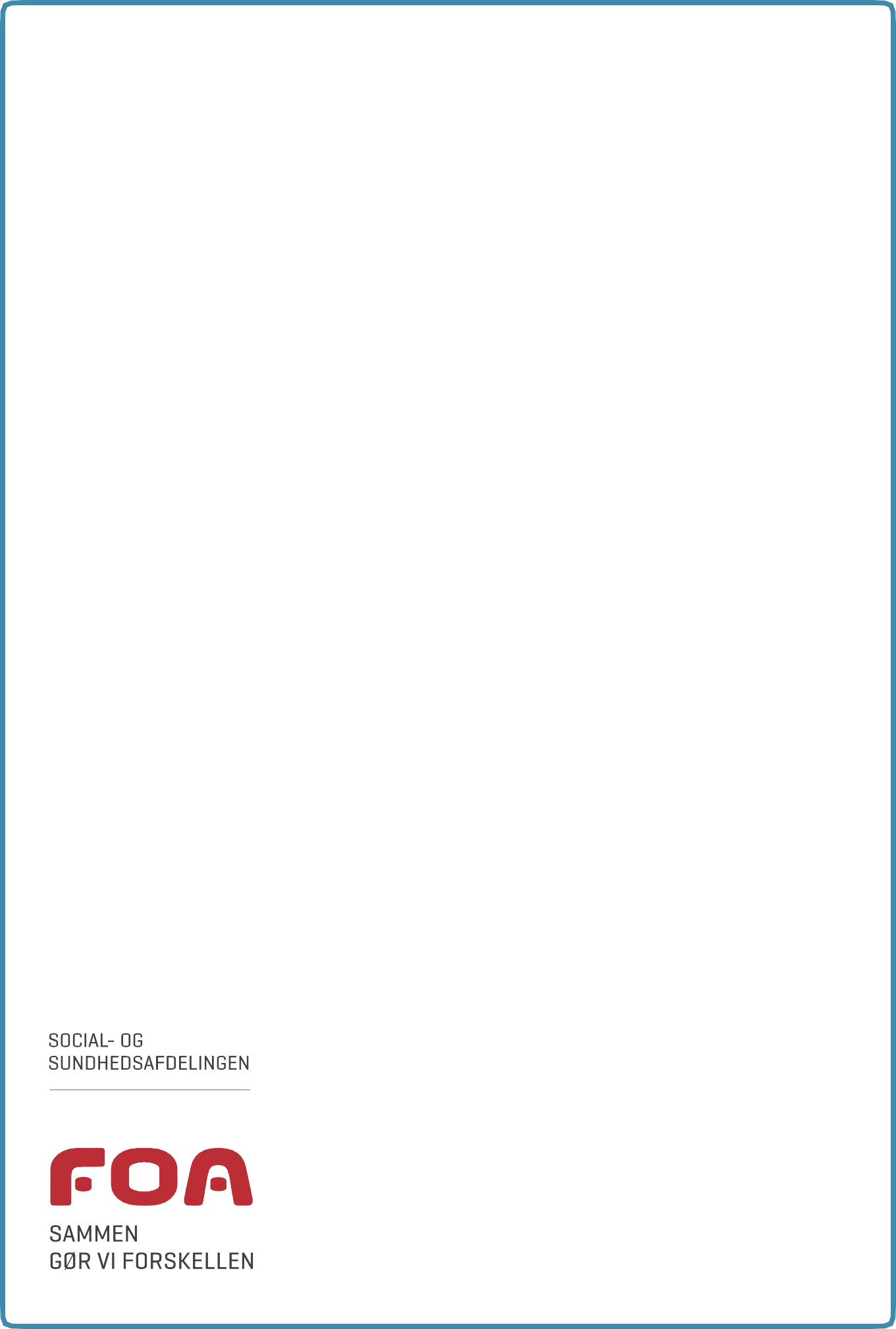 HILSEN FRA DIN
TILLIDSREPRÆSENTANTSom din tillidsrepræsentant vil jeg gerne byde dig velkommen til din nye arbejdsplads! Jeg håber, du trives med opgaverne og med dine nye kolleger.Som ansatte i social- og sundhedssektoren, er det FOA, der forhandler vores overenskomst, og her hos os er det fagforeningen FOA SOSU, der repræsenterer os over for arbejdsgiveren.Jeg håber derfor, at jeg også vil kunne byde dig velkommen som medlem af FOA SOSU.Jeg er FOA SOSUs repræsentant på arbejdspladsen, og jeg arbejder tæt sammen med fagforeningens valgte og ansatte.Jeg arbejder for, at vi får indflydelse, når der sker forandringer, og jeg indsamler ønsker til vores overenskomster. Men først og fremmest er jeg medlemmernes hjælp og støtte i hverdagen.Jeg hjælper dig, hvis du er usikker på, om du får det rigtige i løn, eller har spørgsmål til reglerne i forbindelse med for eksempel ferie, sygemelding eller barsel.Du kan gå til mig, hvis du oplever konflikter på jobbet. Og sammen med din arbejdsmiljørepræsentant arbejder jeg for, at du har et trygt og sikkert arbejdsmiljø.Jeg har vedlagt en pjece, hvor du kan se nogle af FOAs øvrige tilbud.Endnu engang ønsker jeg dig velkommen på arbejdspladsen, og jeg ser frem til – forhåbentlig – også at kunne byde dig velkommen i FOA SOSU.Med venlig hilsen 
din tillidsrepræsentantNavn:	 Telefon:	 Email:	 Evt. træffetid:	